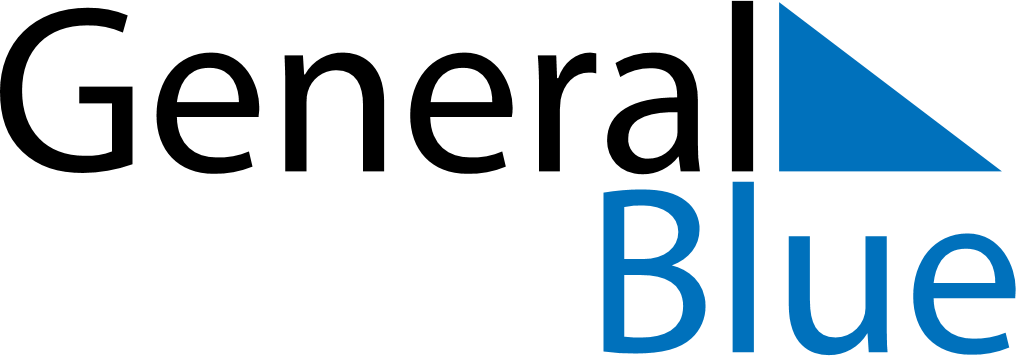 September 2026September 2026September 2026South AfricaSouth AfricaMONTUEWEDTHUFRISATSUN123456789101112131415161718192021222324252627Heritage Day282930